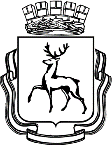 АДМИНИСТРАЦИЯ ГОРОДА НИЖНЕГО НОВГОРОДАПОСТАНОВЛЕНИЕВ соответствии со статьей 48 Федерального закона от 06.10.2003 № 131-ФЗ «Об общих принципах организации местного самоуправления в Российской Федерации», статьями 41, 46, 52, 54 Устава города Нижнего Новгорода, решением городской Думы города Нижнего Новгорода от 23.06.2020 № 117 «О структуре администрации города Нижнего Новгорода» администрация города Нижнего Новгорода постановляет:  1. Утвердить Положение о департаменте жилья и инженерной инфраструктуры администрации города Нижнего Новгорода.2. Отменить следующие постановления администрации города Нижнего Новгорода:от 03.09.2018 № 2294 «Об утверждении Положения о департаменте жилья и инженерной инфраструктуры администрации города Нижнего Новгорода»;от 30.09.2019 № 3386 «О внесении изменений в постановление администрации города Нижнего Новгорода от 03.09.2018 № 2294»;от 22.02.2022 № 711 «О внесении изменений в постановление администрации города Нижнего Новгорода от 03.09.2018 № 2294».3. Управлению по связям со СМИ администрации города Нижнего Новгорода обеспечить опубликование настоящего постановления в официальном печатном средстве массовой информации – газете «День города. Нижний Новгород».4. Департаменту правового обеспечения администрации города Нижнего Новгорода (Киселева С.Б.) обеспечить размещение постановления на официальном сайте администрации города Нижнего Новгорода в информационно-телекоммуникационной сети «Интернет».Исполняющий полномочия главы города                                                                                                Д.Г.СивохинД.А.Скалкин  435 68 80УТВЕРЖДЕНОпостановлением администрациигородаот 05.05.2022  № 1941(в редакции постановления администрации города Нижнего Новгорода от 21.03.2023 № 1515)Положениео департаменте жилья и инженерной инфраструктуры администрации города Нижнего Новгорода(далее – Положение)1. Общие положения1.1. Департамент жилья и инженерной инфраструктуры администрации города Нижнего Новгорода (далее - департамент) является отраслевым (функциональным) органом администрации города Нижнего Новгорода на основании решения городской Думы города Нижнего Новгорода от 23.06.2020 № 117 «О структуре администрации города Нижнего Новгорода».1.2. Департамент возглавляется директором департамента и подчиняется непосредственно первому заместителю главы администрации города.1.3. Правовую основу деятельности департамента составляют Конституция Российской Федерации, законодательство Российской Федерации и Нижегородской области, Устав города Нижнего Новгорода, иные правовые акты органов местного самоуправления города Нижнего Новгорода, а также настоящее Положение.1.4. Департамент имеет лицевой счет в департаменте финансов администрации города и в Управлении Федерального казначейства по Нижегородской области, печать со своим наименованием, штампы и бланки.2. Основные задачи2.1. Формирование и реализация единой политики для устойчивого функционирования отрасли жилищно-коммунального хозяйства города Нижнего Новгорода.2.2. Выполнение управленческих функций в рамках своей компетенции в сфере жилищно-коммунального хозяйства.2.3. Выполнение мероприятий по реализации полномочий собственника муниципального жилищного фонда в части функций департамента по согласованию перечней работ по ремонту жилых помещений муниципального жилищного фонда в части видов выполняемых работ, подлежащих капитальному ремонту за счет средств бюджета города Нижнего Новгорода.2.4. Выполнение мероприятий, направленных на реализацию функций и полномочий департамента как учредителя муниципальных предприятий и муниципальных учреждений.2.5. Осуществление деятельности по ведению лицевого счета департамента по разделу бюджета города Нижнего Новгорода по ведомству 133 «жилищно-коммунальное хозяйство».2.6. Участие в организации на территории города Нижнего Новгорода электро-, тепло-, газо- и водоснабжения населения, водоотведения, снабжения населения топливом в пределах полномочий, установленных законодательством Российской Федерации.3. ФункцииВ соответствии с возложенными задачами департамент осуществляет следующие основные функции:3.1. Осуществляет деятельность по ведению лицевого счета, связанную с исполнением функции главного распорядителя расходной части бюджета и главного администратора доходной части бюджета по разделу «жилищно-коммунальное хозяйство» в рамках полномочий департамента.3.2. Осуществляет деятельность в рамках предоставления субсидии организациям из бюджета города в порядке, установленном правовыми актами администрации города, в рамках полномочий, возложенных на департамент.3.3. Уведомляет администрации районов и организации, являющиеся получателями бюджетных средств, о выделении им лимитов бюджетных ассигнований, о перераспределении бюджетных средств, предусмотренных на текущий финансовый год.3.4. Осуществляет проверку расчетов средств бюджета города Нижнего Новгорода и финансирование в рамках полномочий, возложенных на департамент:расходов по незаселенным жилым помещениям муниципального жилищного фонда;расходов по взносам на капитальный ремонт общего имущества собственников помещений в многоквартирном доме в доле муниципальной собственности на это имущество по помещениям муниципального жилищного фонда по данным, представленным отраслевыми (функциональными) органами администрации города Нижнего Новгорода;расходов по установке общедомовых приборов учета энергетического ресурса в доле муниципальной собственности по помещениям муниципального жилищного фонда по данным, представленным отраслевыми (функциональными) органами администрации города Нижнего Новгорода. 3.5. Осуществляет согласование перечней работ по ремонту жилых помещений муниципального жилищного фонда в части видов выполняемых работ, подлежащих капитальному ремонту за счет средств бюджета города Нижнего Новгорода.3.6. Формирует проекты внесения изменений в программу капитального ремонта общего имущества в многоквартирных домах, расположенных на территории города Нижнего Новгорода, в краткосрочные планы реализации программы капитального ремонта, на основании сведений, представленных администрациями районов города Нижнего Новгорода, некоммерческой организации «Нижегородский фонд ремонта многоквартирных домов, расположенных на территории Нижегородской области», государственной жилищной инспекцией Нижегородской области.3.7. Организует работу по информированию собственников помещений в многоквартирном доме и созыву общего собрания собственников помещений в многоквартирном доме в случаях, установленных Жилищным кодексом Российской Федерации.3.8. Разрабатывает муниципальные программы в соответствии с действующими правовыми актами в сфере жилищно-коммунального хозяйства.3.9. Осуществляет функции и полномочия учредителя в отношении подведомственных учреждений и предприятий в порядке, установленном действующим законодательством, координирует их работу.3.10. Проводит мониторинг показателей и осуществляет предоставление информации заинтересованному органу для формирования статистической отчетности в сфере жилищно-коммунального хозяйства по вопросам, возложенным на органы местного самоуправления в соответствии с жилищным законодательством, в части реализации функций департамента.3.11. Организует и проводит открытые конкурсы по отбору управляющих организаций для управления многоквартирным домом, формирует перечень «временных» управляющих организаций, определяет «временные» управляющие организации в соответствии с полномочиями органа местного самоуправления в соответствии с жилищным законодательством в части функций, осуществляемых департаментом.3.12. Организует работу по информированию собственников помещений в многоквартирном доме и иных заинтересованных лиц о решениях, принятых лицензионной комиссией и органом государственного жилищного надзора.3.13. Участвует в муниципальной комиссии по обследованию жилых помещений и общего имущества в многоквартирных домах, в которых проживают инвалиды, в целях определения приспособления этих помещений и имущества потребностям инвалидов и обеспечения условий их доступности инвалидам. Проводит проверку документов, предоставляемых администрациями районов города Нижнего Новгорода для рассмотрения на заседании муниципальной комиссии в рамках полномочий департамента.3.14. Участвует в межведомственной комиссии по оценке соответствия жилых помещений и жилых домов требованиям нормативно-правовых актов Российской Федерации, администрации города Нижнего Новгорода. Проводит проверку документов, представляемых администрациями районов для рассмотрения на заседании городской межведомственной комиссии в рамках полномочий департамента.3.15. Подготавливает и согласовывает с заинтересованными отраслевыми (функциональными) и территориальными органами администрации города Нижнего Новгорода проекты постановлений администрации города Нижнего Новгорода о признании домов аварийными и подлежащими сносу или реконструкции.3.16. Осуществляет мониторинг подготовки объектов жилищно-коммунального хозяйства, социальной сферы и топливно-энергетического комплекса города Нижнего Новгорода к отопительному периоду.3.17. Участвует в рассмотрении проектов инвестиционных программ организаций, осуществляющих регулируемый вид деятельности в сфере теплоснабжения, за исключением таких программ, которые согласовываются в соответствии с законодательством Российской Федерации об электроэнергетике, в сфере водоснабжения и водоотведения, в части соответствия мероприятий, включенных в инвестиционную программу, техническим решениям, обоснованным в утвержденных схемах теплоснабжения, водоснабжения и водоотведения города Нижнего Новгорода.3.18. Участвует в пределах полномочий департамента в реализации мероприятий по проектированию и реконструкции объектов инженерной инфраструктуры.3.19. Участвует в организации на территории города Нижнего Новгорода электро-, тепло-, газо- и водоснабжения населения, водоотведения, снабжения населения топливом в рамках полномочий департамента.3.20. Организует проведение городских конкурсов «Лучший Совет МКД», «Лучшее товарищество собственников жилья», «Лучший дворник», «Самый пожаробезопасный дом».3.21. Выполняет мероприятия плана перевода города Нижнего Новгорода с мирного на военное время и участвует в учебно-практических мероприятиях по мобилизационной подготовке.3.22. Размещает в рамках полномочий, закрепленных за департаментом, в государственной информационной системе жилищно-коммунального хозяйства информацию в соответствии с законодательством Российской Федерации.3.23. Разрабатывает проекты правовых актов администрации города Нижнего Новгорода по вопросам, относящимся к компетенции департамента.3.24. Проводит совещания, оказывает методическую и консультационную помощь организациям жилищно-коммунального комплекса независимо от формы собственности, ТСЖ и кооперативам, юридическим лицам, собственникам и нанимателям жилых помещений в многоквартирном доме, специалистам администраций районов города по вопросам, относящимся к компетенции департамента.3.25. Осуществляет работу с обращениями граждан в соответствии с действующим законодательством.3.26. Обеспечивает при реализации полномочий департамента приоритет целей и задач по развитию конкуренции на товарных рынках в установленной сфере деятельности.4. ПраваДепартаменту для осуществления возложенных на него функций по вопросам, относящимся к его компетенции, предоставляется право:4.1. Запрашивать и получать в установленном порядке от отраслевых (функциональных) и территориальных органов администрации города Нижнего Новгорода, городской Думы города Нижнего Новгорода, органов государственной власти, юридических и физических лиц информацию, документы и материалы в объеме, необходимом для выполнения возложенных на департамент функций.4.2. Проводить проверки деятельности муниципальных учреждений и предприятий, подведомственных департаменту.4.3. Подготавливать проекты правовых актов.4.4. Разрабатывать методические материалы и рекомендации.4.5. Согласовывать проекты правовых актов и документов в рамках компетенции департамента.4.6. Участвовать в подготовке и заключении договоров (контрактов, соглашений).4.7. Привлекать для разработки документов, программ и методических материалов юридических лиц, а также отдельных специалистов.4.8. Созывать и проводить в установленном порядке совещания с привлечением представителей отраслевых (функциональных) и территориальных органов администрации города Нижнего Новгорода, городской Думы города Нижнего Новгорода, органов государственной власти, юридических и физических лиц.4.9. Принимать участие в совещаниях, проводимых органами государственной власти Нижегородской области.4.10. Иные права департамента устанавливаются главой города в порядке, предусмотренном правовыми актами администрации города.5. Полномочия директора департамента5.1. Директор департамента назначается и освобождается от занимаемой должности главой города Нижнего Новгорода по согласованию с первым заместителем главы администрации города.5.2. Директор департамента:5.2.1. Осуществляет руководство деятельностью департамента и несет персональную ответственность за выполнение возложенных на департамент задач и функций.5.2.2. Согласовывает заявления о приеме на работу и увольнении работников департамента в соответствии с трудовым законодательством и законодательством о муниципальной службе, а также вносит предложения о поощрении и применении дисциплинарных взысканий в отношении работников департамента.5.2.3. Издает в пределах своей компетенции приказы и дает поручения, подлежащие обязательному исполнению работниками департамента.5.2.4. Утверждает положения о подразделениях департамента, согласовывает должностные инструкции сотрудников департамента.5.2.5. Вносит в установленном порядке на подпись главе города проекты постановлений и распоряжений, визирует тексты перед их подписанием.5.2.6. Участвует в совещаниях и иных мероприятиях, проводимых главой города, иными должностными лицами.5.2.7. Заключает договоры и соглашения от имени и в интересах администрации города Нижнего Новгорода по вопросам, относящимся к компетенции Департамента.5.2.8. Обеспечивает исполнение сотрудниками департамента правил внутреннего трудового распорядка, Кодекса служебной этики муниципальных служащих администрации города, должностных инструкций.6. ВзаимоотношенияДепартамент осуществляет свою деятельность во взаимодействии с отраслевыми (функциональными) и территориальными органами администрации города Нижнего Новгорода, городской Думой города Нижнего Новгорода, органами власти Нижегородской области и иными организациями, и учреждениями. № ┌┐(в редакции постановления администрации города Нижнего Новгорода от 21.03.2023 № 1515)(в редакции постановления администрации города Нижнего Новгорода от 21.03.2023 № 1515)(в редакции постановления администрации города Нижнего Новгорода от 21.03.2023 № 1515)